Thomas Marquard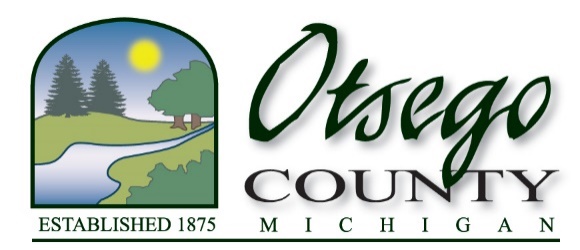 Director of Planning, Zoning, Capital Projects and GrantsChristine Boyak-WohlfeilOtsego County Zoning Administrator1322 Hayes Road, Gaylord, MI 49735Phone (989)731-7400Fax (989) 731-7419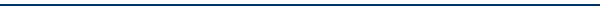 OTSEGO COUNTY PLANNING & ZONING MONTHLY NEWSLETTER(October 2023)Hello Townships!The Land Use Department has continued to receive zoning applications this past month and enforcements continue to move forward.  Court cases are being processed – there are currently thirty cases in the courts with more pending due to noncompliance.     The following items are currently being addressed:Enforcement Fees – the proposed language has been sent to townships with a positive response – this fee request will go before the Budget & Finance Committee for reviewGuest House and Dwellings – the committee met, reviewed township input and revised the proposed language – this revision has been sent out to townships again for reviewEvent Facility, Special – the proposed revisions will go out for final review prior to being sent to the county attorney A committee meeting has been scheduled to discuss the addition of language concerning Short-Term RentalsThe Planning Commission reviewed the following SUP cases in October:A request in Corwith Township for a primitive campground was tabled for further research to set conditions A request in Bagley Township for a new township hall was approvedAnd a request in Charlton Township for a showroom for tractor sales and service was also approved  The Planning Commission has a case on November’s agenda concerning a temporary use for a special event in Livingston Township.     FYI – A resolution to oppose the elimination of local authority over the location and permitting of utility-scale wind and solar facilities was adopted unanimously at the Board of Commissioners meeting on October 24th.Action on House Bills 5120, 5121, 5122, and 5123 is expected next week; the Senate committee meeting was cancelled so no vote occurred on Senate Bills 585, 586, 587 and 588.  The Legislature is anticipated to adjourn November 9th. Feel free to reach out to the Planning and Zoning Department anytime with any questions or concerns you may have.As always, thank you for your participation in county zoning!Otsego County Planning and Zoning Department:Christine Boyak-Wohlfeil ( Cboyak-wohlfeil@otsegocountymi.gov )Thomas Marquard ( Tmarquard@otsegocountymi.gov )Please be sure to utilize the MSU Extension’s site for interesting information on various land use/planning topics:http://canr.msu.edu/planning 